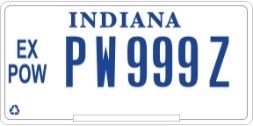 Dear Applicant,Your application for an EX POW license plate has been approved.This entitles you to EX POW license plates for 1 or more vehicles. This plate IS NOT a handicap plate.  Do not park in handicap spaces or meters unless displaying the universal handicap placard. The police will ticket you. If you require a plate which will allow you to park free in handicap spaces and meters you should use the application for the Disabled Hoosier Veteran (DHV) license plate if your Service Connected disability rating is 50% or higher and at least 60% of that rating is for a mobility disability or your disability prevents you from walking without pain or difficulty. You can also request a Disabled Purple Heart Plate at the BMV if you have been awarded the Purple Heart Medal and are eligible for a handicapped placard in Indiana.The EX POW license plate allows the award recipient free parking at legal metered spaces in Indiana.  However; a person other than the owner of the vehicle displaying the EX POW license plate is not entitled to the free parking privilege.Please take the approved, stamped application to your local License Branch for further processing. Should you have any questions concerning this matter, do not hesitate to contact us at our toll-free number, 1-800-400-4520 or contact your local County Veteran Service Officer.Sincerely,Indiana Department of Veterans’ Affairs